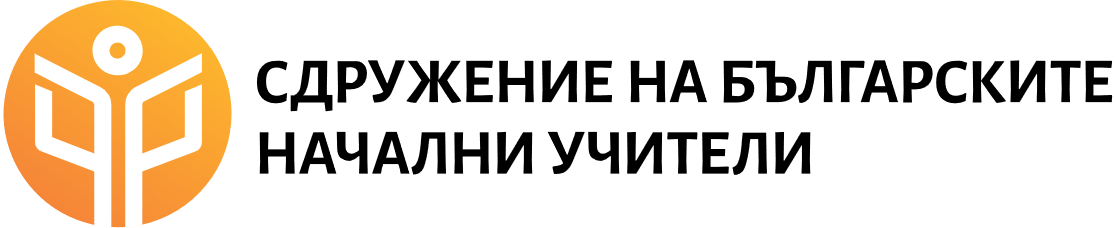 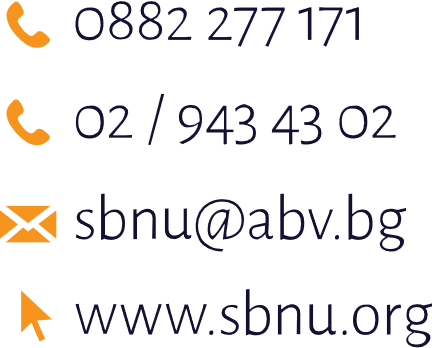 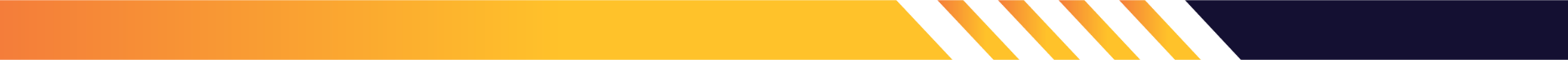 ДО НАЧАЛНИКАНА РУО – БУРГАСУВАЖАЕМИ Г-Н /Г-ЖО/  НАЧАЛНИК,	На основание Подкрепящо писмо на Министерството на образованието и науката /изх. № 1103-69/26.04.2021 г./ през учебната 2022/2023 г. за шестнадесета поредна година ще се проведе Национално финално състезание на Сдружение на българските начални учители /СБНУ/ за ученици І – ІV клас.
     	Организатори са Сдружение на българските начални учители /СБНУ/ и Синдикат на българските учители /СБУ/.
     	Право на участие в Национално финално състезание на СБНУ имат ученици, получили максимален брой точки в поне две от провежданите състезания, съгласно следния график:Заявки за участие се подават по обявения график на оторизирания представител:За област Бургас:Мариана Михова – тел. 0882 417 956СъстезанияДата на подаване на заявки за състезаниетоДата на получаване на материали за състезаниетоДата на провеждане на състезаниетоОбявяване на резултати от състезанието и получаване на грамоти„Аз рисувам“23.09.-30.09.2022 г.04.10.-11.10.2022 г.19.10.2022 г.11.11.2022 г.„Аз и знанието“18.10.- 04.11.2022 г.07.11.-15.11.2022 г.17.11.2022 г.18.12.2022 г.„Аз, природата и светът“15.11.-30.11.2022 г.01.12.-12.12.2022 г.15.12.2022 г.12.01.2023 г.„Аз и числата“04.01.-13.01.2023 г.16.01.-24.01.2023 г.26.01.2023 г.05.03.2023 г.„Аз и буквите“23.01.-10.02.2023 г.13.02.-21.02.2023 г.23.02.2023 г.26.03.2023 г.„Аз общувам с Европа“01.03.-13.03.2023 г.15.03.-21.03.2023 г.23.03.2023 г.11.04.2023 г.Национално финално състезаниеИмената на участниците ще бъдат обявени на сайта на СБНУ www.sbnu.org в Резултати.21.04.- 27.04.2023 г.28.04.2023 г.15.05.2023 г.